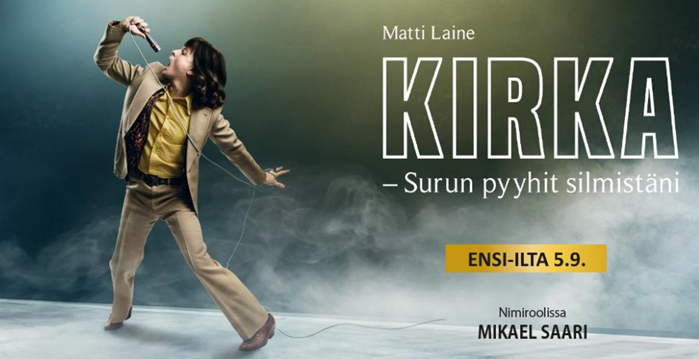 Maailman opettajien päivän (5.10.) kunniaksiOAJ Kymenlaakson alueyhdistys tarjoaa OAJ:n jäsenille teatteriesityksenperjantaina 11.12.2020klo 19.00Kouvolan teatteriSalpausselänkatu 38, KouvolaIlmoittautuminen alkaa ti 10.11. klo 7.00 ja päättyy viimeistään ti 17.11. klo 17.00. Ilmoittautumislinkki suljetaan lippujen loputtua. Korona-ajan vuoksi lippuja on varattu vain 50. Mieti tarkkaan, että varaatko lipun vai et.Viimeinen ilmoittautumispäivä on samalla myös viimeinen kuluton peruutuspäivä.	Ilmoittamattomasta poisjäännistä laskutamme yhdistykselle aiheutuneet kulut.Peruutukset: koulutussihteeri@oajkymenlaakso.fiHUOM! Emme ota vastaan ilmoittautumisia mahdollisten peruutusten varalle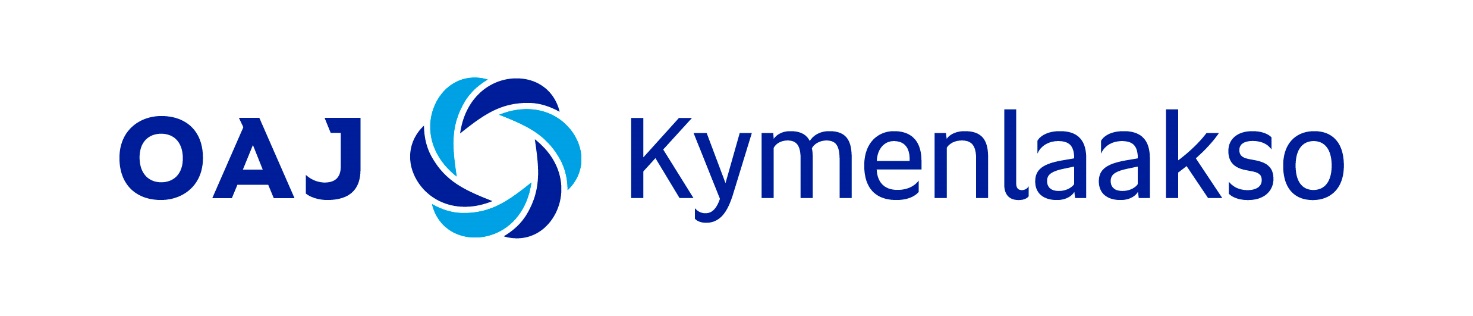 Kuljetus:Bussi 1:
klo 17.20         Huutjärven kouluklo 17.30         Sutelan pikavuoropysäkkiklo 17.40         Karhulan linja-autoasema    klo 17.50         Leikari, (jossa vaihto Vuorelan autoon)Bussi 2:klo 16.50         Miehikkälän koulukeskusklo 17.05         Virojoen linja-autoasemaklo 17.35         Haminan linja-autoasema    klo 17.50         Leikari, (jossa Kotkan suunnalta tulleet kyytiin)n. klo 18.05     Inkeroisten risteys (VT 15)n. klo 18.20     Anjalankosken ABC (P-paikka)klo 18.40         Kouvolan teatteriPaluukyyti lähtee n. klo 22 (teatteriesitys alkaa klo 19 ja kesto 2 h 45 min.)